Strokovno izobraževalni center Brežice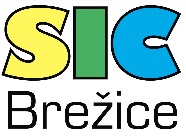 Višja strokovna šolaBizeljska cesta 45 					8250 BrežiceMnenje o diplomskem deluje pod vodstvom mentorja predavatelja:__________________________________________izdelal/a diplomsko delo z naslovom:___________________________________________________________________________iz predmetnega področja:______________________________________________________
Opisna ocena(pristop k izdelavi diplomskega dela, samostojnost pri izdelavi, zanimanje za izbrano temo, praktična uporabnost diplomskega dela, opažanja v zvezi z delom in diplomantom)_______________________                                                        ________________________       (kraj in datum)                                                                             (podpis mentorja predavatelja)Študent/ka:vpisna številkaŠtudent/ka:ime in priimek:vpisna številka